NENE’S CUP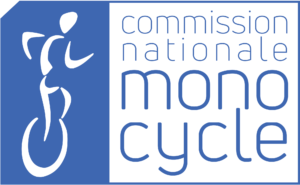 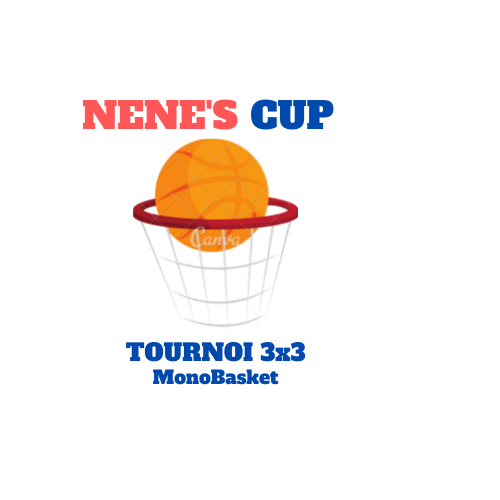 Fiche d’inscription équipe Tournoi de MonoBasket 3x3 d’Ingré -  18 et 19 Juin 2022Gymnase de la Coudraye, 45140 Ingré Nom de l’équipe :Ville d’origine : Association de rattachement :Composition de l’équipe :Les joueurs inscrits dans une des 4 équipes qualifiées en playoffs ne peuvent participer à cet évènement.Responsable de l’équipe :Accueil des équipes le samedi entre 8h00 et 8h30Début du tournoi à 9h00PrénomNomN° MaillotN° de licenceDate de naissanceJoueur 1 / CapitaineJoueur 2Joueur 3Joueur 4PrénomNomTéléphoneMail